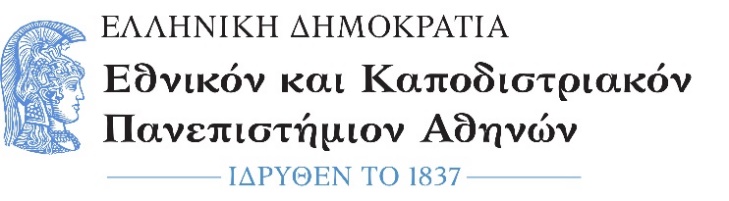 ΠΡΟΓΡΑΜΜΑ ΜΕΤΑΠΤΥΧΙΑΚΩΝ ΣΠΟΥΔΩΝ «ΦΥΣΙΚΗ»του Τμήματος Φυσικής της ΣΘΕΕΝΤΥΠΟ ΥΠΟΒΟΛΗΣ ΠΑΡΑΠΟΝΩΝΠΡΟΣ: Επιτροπή Διαχείρισης Παραπόνων και Ενστάσεων (email: gkitsios@phys.uoa.gr)ΚΟΙΝ: Διευθυντή του ΠΜΣ «Φυσική», Αναπληρωτή Καθηγητή κ. Β. ΛυκοδήμοΠΡΟΣ: Επιτροπή Διαχείρισης Παραπόνων και Ενστάσεων (email: gkitsios@phys.uoa.gr)ΚΟΙΝ: Διευθυντή του ΠΜΣ «Φυσική», Αναπληρωτή Καθηγητή κ. Β. ΛυκοδήμοΕΠΩΝΥΜΟ: (προαιρετικά)ΔΙΑΤΥΠΩΣΗ ΠΑΡΑΠΟΝΟΥ/ΕΝΣΤΑΣΗΣΟΝΟΜΑ:(προαιρετικά)ΑΡΙΘΜΟΣ ΜΗΤΡΩΟΥ:(προαιρετικά)ΤΗΛΕΦΩΝΟ:(προαιρετικά)Email:(προαιρετικά)